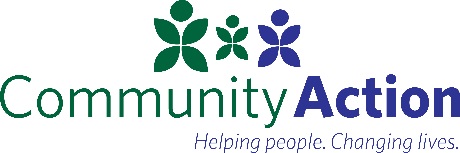 
Community Action Human Resources has developed three unique training programs to help in the development of internal staff.  Two of the programs are for employees desiring to move into positions of supervising and managing other employees.  The other training is for existing Supervisors and Managers to help them develop, strengthen, and improve leadership skills to help them in their continuing development as leaders of the organization.  Following is information about each of the programs.Supervisor Development Training IThis training is designed to provide participants who are interested in moving into supervisory positions with basic supervisory skills and knowledge.  The sessions provide a detailed overview of each of the topics covered.  Participants who complete this training will be considered to have met the “prior supervisory experience” requirement when applying for internal positions.Supervisor Development Training IIThis training program was developed from the overwhelming requests from participants of Supervisor Development Training I for additional training that takes a deeper look into the knowledge and skills a successful supervisor and manager need to efficiently perform their job and develop their teams.  Completion of Supervisor Development Training I is a prerequisite to participate in this training.Supervisor Manager Skill SeriesThis program will provide an opportunity for existing leadership at Community Action to develop, improve, and strengthen leadership skills as well as provide a solid foundation of being a part of Leadership at Community Action.Objective:Better understand your roleClear understanding of processesAble to build cohesive teamsUnderstand performance managementMore efficient coachingBetter at documentationClear understanding of setting expectationsQuicker to address performance issuesMore comfortable in difficult situationsAware of differing personalities/behaviors and how to addressHow better to use PeopleMap within your teamThe art of delegationApproaching and dealing with conflictCultural awarenessSituational supervision